GRADUATION PROGRAMCARRINGTON COLLEGE SAN LEANDRO CAMPUSProcessional2023 GraduatesOpening and Closing, Master of CeremoniesChris Turen, Campus DirectorNational AnthemDoris MonteroWelcome and IntroductionsChris Turen, Campus DirectorHonor Cord Meanings Patriotic – Military Service ˠ White – Student Mentor ~ Red – Perfect Attendance §Silver – Dean’s List * (3.50 GPA to 3.99 GPA cumulative) Gold – President’s List ** (4.00 GPA cumulative)TasselsGold – Associate of Science Degrees Blue – Certificate ProgramsGraduate Speakers Carmalita Nix, PhD Jerome Harper, MS-HAEXECUTIVE DEPARTMENTStudent Records Department/Administrative SupportMark Mason, Registrar Lynnette Jang, Administrative SupportChris Gutierrez, Safety Team Henry Mercer, Safety Team Eva Zepeda, CustodianDiana Lomeli Zepeda, CustodianCareer Services DepartmentEva Alizo, Assistant Director Career Services Brishae LoftonChristopher BrownEnrollment ServicesAngel Lowe, Director Enrollment Services Maia Powell, Enrollment Services Representative Eleni Fioregis, Enrollment Services RepresentativeDominique Strickland, Enrollment Services Representative Jada Woodward, Enrollment Services Representative Vanessa Lewis, Enrollment Services Representative Evelyn Flores, Enrollment Services RepresentativeStudent Financial Services DepartmentIsmaila Dasilva Delilah Contreras Jannet GonzalezEDUCATION DEPARTMENTAcademic ProgramsCorey Watson MSM, Campus Academic Dean Nazi Mohseni BS, Program Director Dental AssistingFelicia Thomas AS, Program Director Medical Assisting Doretha Morrison, Program Director Medical Billing and Coding Tiffany Taylor MBA, Program Director Veterinary Technician Nichole Blair AA, Pharmacy Technician Lead Instructor Stephanie Webb, Dental Assisting InstructorAurora Isabella Rubio-Mamuri, Dental Assisting Instructor Martin Zuniga Lopez, Dental Assisting Instructor Demetris Jones, Medical Assisting InstructorKurita Powell, Medical Assisting Instructor Alemayehu Gurmu, Medical Assisting Instructor Berdia Miller, Medical Assisting Instructor Letticia Hernandez, Medical Assisting Instructor Maria Acosta, Medical Assisting InstructorDr. Jeff Pearson, DVM Veterinarian Technician Program Ryan Mitchell, Veterinarian Technician Instructor Jessica Westrope, Veterinarian Technician Instructor Cynthia Ramirez, Veterinarian Technician Instructor Marissa Roos BA, Veterinarian Technician InstructorAdams, Taylor S	Ahmed, Asmahan*Ahmed, Saham F**	Ahumada, Shanel GAlarcon, Meagan	Alonso Hernandez, XiomaraAndrade, Celeste	Aragon Salazar, Berenice*Baker, Jacob	Barajas de Villalobos, ClaudiaBarrow, Maureshia	Bautista Pablo, Juana*Bautista, Anaii	Bem Berven, Estefani**Benjamin, Kayla E	Berben, Elda A**Blandon Aguero, Lusani	Bong, Vannara**Bowie, Donna M	Brown, AlexisBrown, Saidah M	Bueno Araiza, Violet IBurgie, Shanya B	Burrell, Anitra LCabada, Marissa L	Cade, YasmineCarmen, Kay-Lee*	Carone, Jessica RCarrillo, Jessica I	Casian-Jimenez, PaulinaCastro, Stacy**	Chavez, RoseMaryClavel, Iris E	Coloriano, JacobCoppedge, Jianna	Cruz Martinez, Marinell FCruz-Arce, Axcely K	Curiel, Cruz G**Dao, Chau T*	De La O, DarlynDel Toro, Paola G	Dhanoa, Manmeet K*Diaz Lopez, Jennifer S	Domingo Carrillo, Wendy PDotson, Gabriella S	Espinoza Marquez, Kimberly L*Fairley, Jonah K	Foster, Amari TGallegos, Alexia P	Garcia, ClaudiaGarcia, Soraira	Godinez, Jessica JGodoy, Yoselin	Gomez, Jasmaine N Gomez Ramirez, Joceline A	Gonzalez, Floranllely Gonzalez, Keyla*	Goodman, SelenaGrant, Aunjana T	Granados Diaz, Katherine PGranados, Deisy G*	Granados, Jacqueline AGrayson, Amirah M	Grayson, Dakila BGregory, Monae	Guevara, DianaHaley, Kashimah	Harris, Maleeah LHarris IV, Noble L	Hayes, Dakota DHenderson, Mychellia N	Hernandez, Estefania**Herrera Duran, Marta	Hidalgo, Viviana VHill, Alexis*	Holoman, Sharmaine THouse, Tanayah L	Hurtado, Diana CIngram, Perrish	Iturralde, Isabella C*Jackson-Hardy, Deon	James, Tyjhane AJaramillo, Natalie N	Jefferson, JasmineJimenez Ruiz, Celeste	Johnson-Jones, Nicole SKirkpatrick, Aniyah P	Kirkwood, Theresa MKnight, Terri	Leiva, Milagro E*Lopez, Leilani M	Lopez, Nadia GLopez-Prado, Cindy E	Lopez-Rodriguez, StephanieLorenzo, Nelida	Lozano, Blanca F*Mack, Jaida L	Madrigal, KatherineMagana, Alejandra	Magana, JenniferMaldonado, Iliana G	Manoa, HivaManzo, Bertha J	Marroquin Alonzo, IsabellaMarshall, Breshae S	Martin Charles, Jakira* Martinez Gonzalez, Tiffeny S	Martinez Soto, Saskia S Mathews, Christina M	Matito, Earl JericoMayes, Mechele K	McDonald, Matthew JMcElroy, RaSheena*	Mejia, AngelicaMendez Mellado, Allan	Mendoza Martinez, Tatiana E* Mendoza-Miramontes, Tamara*	Montero, Doris VMoore-Tolliver, Stacey T	Mora, Thalia A Moreno Canchola, Michelle A	Moronkola, Mikaya S Mozeke, Ja’Ni	Negrete, Destiny A*Nelson, Jessica E*	Newson, Kurtesha YNguyen, Aerial*	Nguyen, My Nolasco Alvarez, Franchesca	Numan, Giauna*Olivares, Karla D**	Ortiz Aviles, Maribel*Ortiz, Linsey Y	Oses Herrera, OlenkaParcero, Carmina Lou M	Perez, LuzPerez, Tania L	Ponce Arellano, Anthony DPugh, Daja D	Pulido, NayeliRamirez, Alejandra	Ramirez, EstefaniRamirez, Lizeth	Ramos, Karla**Ramos Juarez, Yitzia J	Rangel, Cecilia RReyes, Elizabeth	Reynoso, Sheila R*Rios Acosta, Marlen	Rivera, Marissa LRoberts, Aisha S	Rodriguez Espinoza, JanetRodriguez, Leslie*	Rodriquez, Jasmine LRosario, Emma C	Ruiz, Jayme MSaetern, Kaylie	Sellers, Jordyn RSmith, Lindsey	Sparks, Elisha-Jaquilynn SStancill, Brittany	Stevens, Jonae LStewart, Armani M	Sutton, Cierra ASilva-Rice, Alicia	Tafoya, JulisaTafoya, Luz Maria C	Tidwell, Tomiye STimberlake, Emily	Torres Gonzalez, AdrianaTorres-Villa, Melissa C	Trabanino, Haley ATrujillo, Artie R*	Umanzor, Karla IValle, Julissa M	Vaughn, Syerra JVazquez Yanez, Araceli	Vazquez-Laguna, Jacqueline Vazquez-Laguna, Marisol	Vega, Precious SVilche, Michael D	Violante, Laura EVo, Ngoc Lan*	Watkins, Shameila CWeed, Julia M*	West, MarlasheWilliams, Sade	Williams, Shanice PWilson, Kaila N	Woods, Cheyanne SWright, Chermale	Yalung, Pria PrecellZuniga, Alexa A*	Zuniga Maldonado, AnahyAlejo-Garibay, Luz M*	Alvarez Nunez, Mariana AAmirpoor, Zahra	Andrade, AylinArroyo, Ana G*	Barrera-Lozano, VioletaBath, Anita K	Benitez, Emely B*Berra Lopez, Leticia	Briones, Louise Nicole Z*Cadena-Cabrera, Diana	Calmo, Sharon V*Cardenas, Laysha C**	Carias, Brianna NChevez, Abigail	Del Toro-Delgado, Alejandra*Diaz, Heydhy	Estrada, Rosa M*Fierro Marquez, Erandi*	Flores, Karla JFranklin, Alexia	Galvez, Cindy SGarduno, Patricia	Gomez, Claudia GGomez, Irene K**	Gonzalez, Yakima B*Guzman, Gabriela D	Haimed, Khadijah MHankton, Alexia W	Hernandez Hernandez, Jacqueline** Hernandez-Mora, Stephanie E	Hrayeb Zaafrani, Dalila* Jones, Des’Tinny M	Lainez, Amy FLirasan, Faith*	Lorenzo Calmo, PedroMartinez, Kaylee J	Marure De La Pena, ZitlalyMichael, Nastassia A	Mohamed, Mohamed G Moran Rodriguez, Katie E**	Morgan Kepa, Esonia S* Munoz Leyva, Paula*	Ortega, Ianaly**Neely, Aaliyah N	Perez Leon, MelanyPitts, Tina	Plascencia, Monica APuentes Lomeli, Melissa	Ramirez, Georgina P** Ramirez-Paniagua, Beatriz I	Reyes Aguinada, Evelyn B Rodriguez, Nattalie	Rodriguez Hilario, Kimberly Rodriguez Perez, Stephanie A	Rogel, AlexisSaeteurn, Vanessa G*	Sanchez, Linda E**Santos, Carl K*	Sarmiento, Patricia ASegura Lepe, Liset	Smith, Jah’Quece D**Smith, Morgan R*	Smith, Naieem*Smith, Sha’Dai S	Smith, Skyler J*Snowden, Nya*	Sosa-Diaz, StephanieTat, Linh B**	Taylor, Latisha ITran, Tram N*	Valdez Anaya, Cintnia*Valencia, Valery*	Vanegas, JoanlieVargas, Evette I	Victoria, RenaYabut, Hang T**	Yafai, Atlal S*Andalon, Yvonne S	Cabral-Olachea, Jordan CCalderon, Elena	Campana-Ramos, Cassandra VCastro, Yajaira M	Dawkins, AlexzandriaDolot, Gelaika S	Escobar, JenniferFlores, Nicole	Gallegos Gaona, ViridianaGarcia, Lizeth G	Goo, Maylasia KHouston, Annise	Jones, DyanaMalveaux, Destiny	Muro, ArianaNubal Franco, Janette	Picaso, CaitlynRodriguez, Anahy H	Trudeau, Caroline**Trujillo, Arillana E*	Vele, BernadetteAgbaje, Olanrewaju^	Aguilar, AraceliAgundis, Kala M	Ahumada, BeatrizAlbritton, Pastel	Bracamontes, MariaBrazil, Randi	Brooks, ShaleneBunney, Jessica	Calhoun, BrittanyCarter, Deja D	Castillo, MarleneCastillo-Sabio, Messiah	Costales, Gwyneth RCundiff, Nichole A	Castillo-Sabio, MessiahCatamco, Wendy	Davis, Cynae ADavis, Dashawn D	Diaz Valdez, Azenet CDillard, Debra	Eargle, JessicaFerguson, Janet M	Fregoso, MayraGarcia, Angelica D	Grant, GaryGrant, Labrea S	Graves, Asia DGreene, Sarah E	Gonzales, April MGonzalez, Andrea	Guerrero, MichelleHopkins, Angela*^	Jackson, Imagine EJackson, Martina	Johnson, Jamieson GJones, Brittney M	Jones, Ebony NKhalifaev, Dian April Y	Kruckenberg, JenniferLai, Brandon*	Lal, SenaLanier, DeAna	Lesa, KaisarenaLewis, Dreanna	Lewis, MatthewLiuono, Meliame	Loza, FilibertoMarden, Tyana	Medina, AlexandraMickles, Anita	Molina, KassandraNeedels, Mercedez	Orellana, JacquelinneOrosco, Taylar M	Ortiz, Carey DPalma, Katherine	Parongan, JaycenPena, Jaime M	 Pollard, Geovon Quinonez Aceves III, Silvano	Ramirez, Areli G Riley, Brittney L	 Rios, ErickaRuvalcaba, Socorro	Secrease, Quanisha NSithixay, Thatsany	Skinner, Amie JSong, Jocelyn	Stallworth, DominiqueStarks, Catherine	Tamayo, ChristinaTanega, Tiera C	Thangadurai, GeethaTolentino, Lhiana	Tran, Ngoc Hue NganVeal, Elise S	Villanueva, RoxanaVo, Leilani	Woods, Jayla LYos, SavannaFalah, Farah A*	Fudge, Amunique*Gaines, Tianna	Galas, Gianna NHarbin, Icesis	Jones, Aniqua*Mitchell, Yazmeen*	Nettavong, Lydia S*Ramirez, Jacqueline*	Remmen, Indonisha RRojas-Arriola, Evelyn G	Rotairo, Carmen ISaetern, Susan T	Williams, MoniqueAguilar Chavez, Melissa	Aguilar Reyna, NoemiAtrisco, Kathia	Bolton, LatriceCamarena, Shawn	Cuevas, MonicaEscudero, Ma Danielle T	Franklin, KeimaniGonzalez, Gema	Hammond, MiaJotojot, Kimberly C	Lopez, Jennifer McCarns-Fierstos, Andrea	Mcdonald, Qwanesha Mendez, Rosa	Oupahat, JessicaPela, Taihiana	Ramirez, Alyssa GRamos Urzua, Mayra M	Rodriguez, RayanneRomero, Nedxy	Sallie, ShannonSavoy, Miesha L	Serrano, MonicaTomas Calderon, Iriasmin	Watson, CurvenaZamora, Itzel	Zaragoza, AlexandriaAcevedo-Herrera, Graciela	Acosta, Eva Addison, Amber C	Aldana, MitchellAlfiche, Jaedan K	Almaguer Pineda, Yelitza YBettencourt, Sarah E	Brown, SesiliaBurrell, Thomas R	Carson, Audrie ACasillas, Jessica	Crabtree, Janis YCruz-Arce, Axcely K	Del Rio, Viviana Denis Garza, Guadalupe G	Duenas, Maria C Espinoza, Alyssa D	Fabian, DeniseFlores, Maria E	Galindo, AdrianaGomez, Destany	Harris, NicoleHollins, Nailah A	Howse, Minique IvianceJacquez, Maria	Lee, SierraLuansing, Alvin	Lucio, RachelMagana, Jennifer	Malik, SamiaMiller, Anthony	Misa, Nancy AMom, Austin	Montero, Doris VMoua, Erica K	Munoz-Yost, Madilynn RNelson, Jessica E	Nguyen, SonNhok, Aaliyah	Perez, GermanPhung, Yen Linh	Pitts, TinaRapisura, Rachel J	Reyna, JanetRiego, Lena A	Rodriguez, AdriannaRodriguez, Ashelly	Vaj, SparkleValverde, Miriam	Valverde, NayibeVieyra, Viviana	West, Marlashe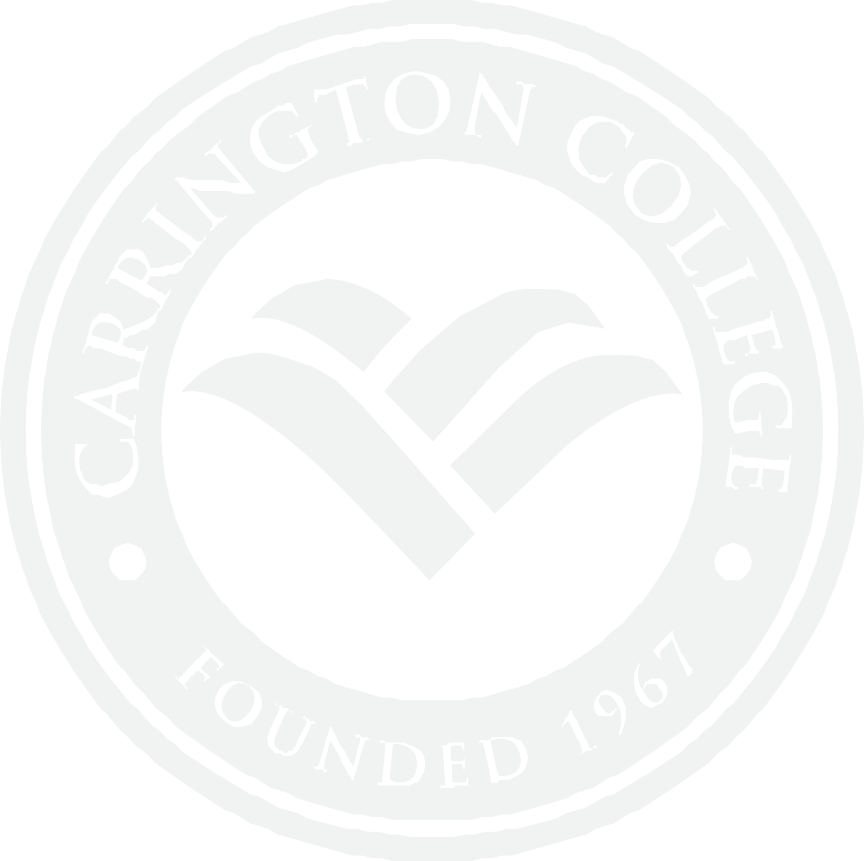 